Информационное письмо Творческий проект  ко Дню матери «Мама плюс - 2021»Мама – всех нежнее,Мама – всех нужнее,Мама – всех важнее,Мама – всех роднее! День матери в России отмечается почти двадцать лет! Начиная с 1998 года. Именно тогда был учрежден этот праздник официально. И тогда же было принято решение отмечать эту дату каждое последнее воскресенье ноября.В рамках празднования Дня матери Муниципальное бюджетное учреждение «Дом творчества и досуга «Юность» приглашает принять участие в фестивале «Мама плюс - 2021». Для участия в фестивале необходимо представить совместное творчество мамы и ребенка (детей). Ваше выступление не должно превышать 3 минуты. Номинации:- Вокал;- Хореография;- Декламация;- Инсценировка;- Модное дефиле;- Свободное направление - творчество в любом проявлении!Конкурс включает несколько этапов:1 этап – Информационный с 8.11.2021 г.Размещение информации о проведении Фестиваля в социальных сетях и на сайте МБУ «ДТиД «Юность». 2 этап – Прием заявок с 15.11.2021 г.Заявки присылать по электронному адресу natylech@mail.ru  с пометкой «Мама плюс - 2021» до 25.11.2021 г. Предоставление 1 репетиции по предварительному согласованию с организаторами фестиваля. 3 этап – Наше творчество. Фестиваль «Мама плюс - 2021» пройдет 27 ноября в 16.00 в большом зале «Дома творчества и досуга «Юность».Если у вас появились вопросы вы можете задать их по телефону 6-82-20.Всем участникам будут вручены памятные дипломы.Творите, пробуйте, дерзайте! Удачи!С уважением, Художественный руководитель МБУ «ДТиД «Юность»                                            Наталия ОзорнинаСемья там, где живет счастье.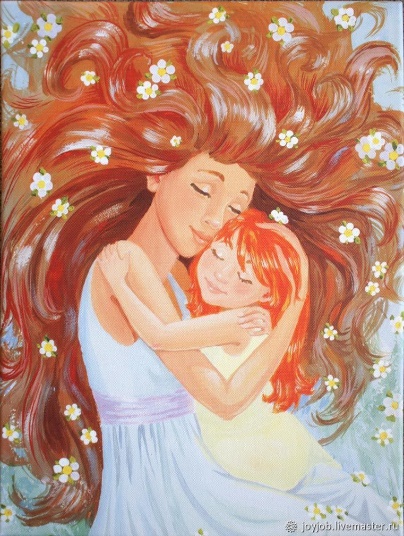 ЗаявкаЗаявкаЗаявкаЗаявкаЗаявкаФИО мамыФИ ребенка, возраст  (если выступают несколько детей, указывать всех) Номинация  Хронометраж Необходимость репетиции (да/нет)